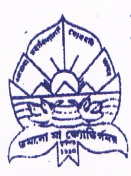 ANNEXURE - I PART - IUNDERTAKING BY THE STUDENT1. I, ...…………………………………………………… student of B.A. 1st Semester Class, Roll No….…………for the Academic Session 2022-2023 and son/daughter of Mr……………………….…………………..&  Mrs………………………………….......... understood the law prohibiting ragging and the directions of the Supreme Court of India and the Central/ State Government in this regard. 2. I have received a copy of Regulation on ‘Curbing the Menace of Ragging in Higher Education Institutions, 2009’ and have carefully gone through it.3. I hereby undertake that –I will not indulge in any behavior or act that may come under the definition of ragging.I will not participate in or abet or propagate ragging in any form.I will not hurt anyone physically or psychologically or cause any other harm.4. I hereby agree that if found guilty of any aspect of ragging, I may be punished as per the provision of the UGC Regulations mentioned in the overleaf and/or as per the law in force.5. I hereby affirm that I have not been expelled or debarred from admission by any institution.Signed on this ……………..day of the month of………………..of the year……………….Signature of the student……………..……………...ANNEXURE - I PART - IIUNDERTAKING BY THE PARENT/GUARDIAN1.I,………………………..………………………Father/Mother /Guardian of..................................................................have carefully read and fully understood the law prohibiting ragging and the directions of the Supreme Court of India and the Central/ State Government in this regard as well as the UGC Regulations on ‘Curbing the Menace of Ragging in Higher Education Institutions, 2009’ ( given on the overleaf)2. I assure that my son/ daughter/ ward will not indulge in any act of ragging.3. I hereby agree that if he/she is found guilty of any aspect of ragging, he/she may be punished as per provision of the UGC Regulations mentioned in the overleaf and/or as per the law in force.Signed on this ……………..day of the month of………………..of the year……………….Signature of the Parent/Guardian………………………...Name…………………………..……………....……………. Contact Number……………..........……………………..Address……………………………………………………………...............…………………………………………….N.B. In compliance of the 2nd Amendment in UGC Regulations, it is mandatory to each and every students and parents must be submit an online undertaking every academic year at the following websites www.antiragging.in & www.amanmovement.orgUGC REGULATIONS ON CURBING THE MENACE OF RAGGING IN HIGHER EDUCATIONAL INSTITUTIONS 2009The University Grants Commission vide its letter no F.1-16/2007 (CPP-II) dated June 17, 2009 has reiterated the ban on ragging of students in Institutions of Higher Learning. The students are therefore directed to strictly desist from any kind of ragging.Forms of Ragging:-Display of noisy, disorderly conduct, teasing, excitement by rough or rude treatment or handling, including rowdy, undisciplined activities which cause or likely to cause annoyance, undue hardship, physical or psychological harm or raise apprehensive fear in a fresher, or asking the students to do any act or perform something which such a student will not do in the ordinary course and which causes him/her shame or embarrassment or danger to his/her life, etc.In exercise of the powers confirmed by clause (g) of sub-section (I) of section 26 of the University Grants Commission Act, 1956, the UGC hereby makes the following Regulations:-1. Every public declaration of intent by any institution, in any electronic audio visual, print or any other media, for admission of students to any course of study shall expressly provide that ragging is totally prohibited in the institution and anyone found guilty of ragging and/or abetting ragging, whether actively or passively or being a part of a conspiracy to promote ragging, is liable to be punished in accordance with these regulations as well as under the provisions of any penal law for the time being in force.2. The application form for admission, enrolment or registration shall contain an undertaking mandatorily in English or in one of the regional languages known to the applicant in Annexure - I Part - I to these Regulations to be filled up and signed by the applicant and the parents/guardian in Annexure-I Part - II.3. The institution shall constitute an Anti ragging committee to take appropriate decision in regards to punishment or otherwise, depending on the facts of its incident of ragging and nature and gravity of the incident of ragging established in the recommendation of the Anti-Ragging squad.4. The institution shall punish a student found guilty of ragging after following the procedure and in the manner prescribed herein under:-A. The Anti-Ragging Committee of the institution shall take an appropriate decision, in regard to punishment or otherwise, depending on the facts of each incident of ragging and nature and gravity of the incident of ragging established in the recommendations of the Anti-Ragging Squad.B. The Anti-Ragging Committee may, depending on the nature and gravity of the guilt established by the Anti-Ragging Squad, award, to those found guilty, one or more of the following punishments, namely:-	i Suspension from attending classes and academic privileges.ii Withholding/withdrawing scholarship/fellowship and other benefits.iii Debarring from appearing in any test/examination or other evaluation process.iv Withholding results.v Debarring from representing the institution in any regional, national or international meet, tournament, youth festival etc.vi Suspension/expulsion from the hostel.vii Cancellation of admissionviii Rustication from the institution for period ranging from one to four semesters.ix Expulsion from the institution and consequent debarring from admission to any other institution for a specified period.Provided that whether the persons committing or abetting the act of ragging are not identified, the institution shall resort to collective punishment.